BACCALAURÉAT PROFESSIONNELMAINTENANCE DES VÉHICULESOPTION C : MotocyclesSESSION 2023ÉPREUVE E2ANALYSE PRÉPARATOIRE À UNE INTERVENTIONDurée : 3 heures								Coefficient : 3DOSSIER RÉPONSES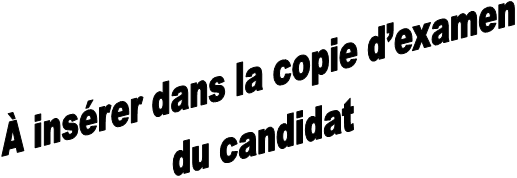 Partie 1 : Préparer la maintenance périodique des 40 000 kmQuestion n°1 :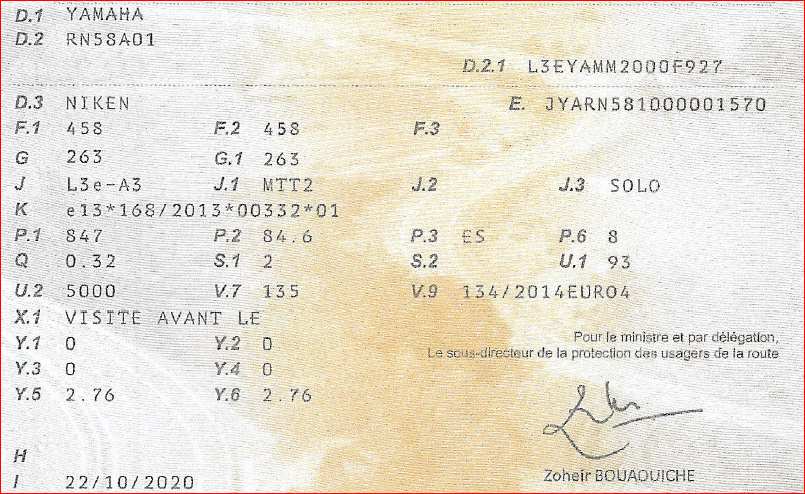 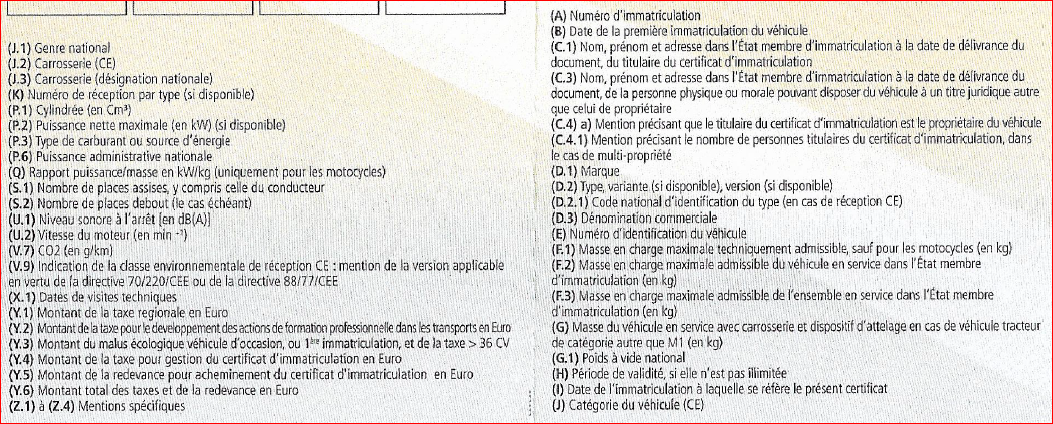 Question n°2 :Identification du véhiculeDescriptif de l’état du véhicule lors de la réceptionTravaux à réaliserPartie 2 : Préparer le diagnostic en vue de la maintenance corrective du bras de fourche présentant un défaut d’étanchéitéQuestion n°12 :Question n°13 :Justification de votre choix :Question n°16 :Partie 3 : Préparer le diagnostic en vue de la maintenance corrective du train avantQuestion n°24 : Procédure de mesure de l’alignement des roues avant.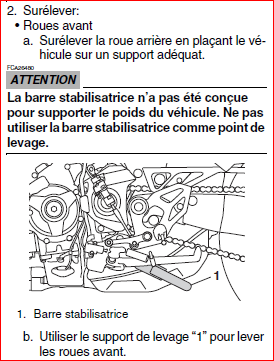 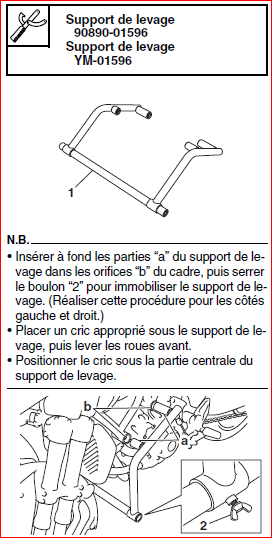 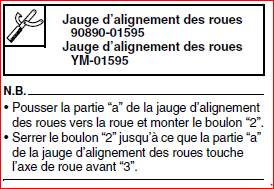 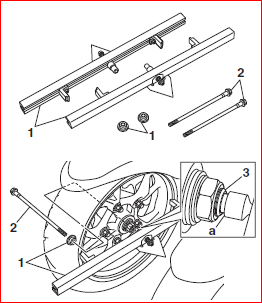 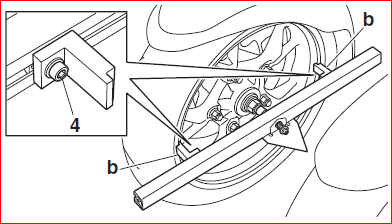 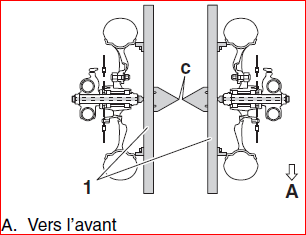 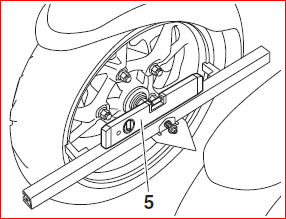 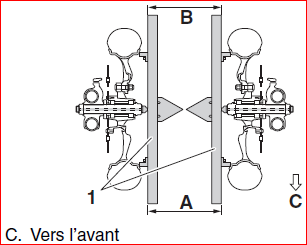 Marque : YAMAHAType : Dénomination commerciale : NIKENNuméro d’identification du véhicule :	Numéro d’identification du véhicule :	Type de carburant ou source d’énergie : Puissance administrative nationale : Puissance administrative nationale : Nombre de kilomètres : Tournevis platCoinDémonte pneuPince multipriseAcierPlastique type polyamideAcier inoxydableAluminiumBoisRedresser à l’aide d’une presse hydrauliqueRemplacer par une pièce neuveRedresser à l’aide d’un étau équipé de mords doux cylindriquesRedresser à la massette